ESTADO DE SANTA CATARINA                                                                                  PREGÃO PRESENCIAL: N.º 078/2015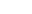 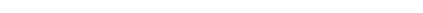 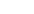 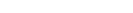 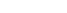 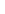 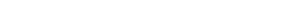 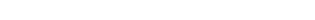 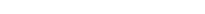 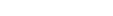 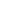 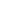 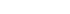 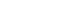 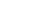 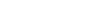 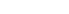 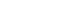 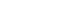 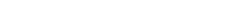 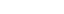 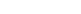 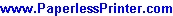 PREFEITURA MUNICIPAL DE OTACILIO COSTA            	 CNPJ:  75.326.066/0001-                                                                                                    Processo de compra: 078/2015 Telefone:  049 - 3221-8000	                                                                                             Processo Administrativo: 079/2015	  Av. Vidal Ramos Júnior, 228                                                                                               Data do Processo: 23/11/2015  CEP  88540-000	-       Otacílio Costa - SC			1/1	                                  RELAÇÃO  DOS  ITENS  DA  LICITAÇÃO	 ANEXO  II- Aquisição de Aves Natalinas temperadas, para entrega aos servidores públicos municipais, na forma de brinde, em alusão às comemorações/festividades de final de ano, com as características mínimas abaixo: TOTAL : R$ 31.150,00ITENSDESCRIÇÃO UNIDADEQUANTIDADEPREÇOSMÁXIMOS /UNITÁRIOSPREÇOMÁXIMO /TOTAL11.000 Aves natalinas temperadas, com peso mínimo de 3.100Kg (três quilos e cem gramas), à 3,500 kg. (três quilos e quinhentas gramas) devidamente embalados, contendo alça para fácil transporte. O peso deverá constar na embalagem. Produtos devidamente refrigerados(congelados) na data da entrega, que ocorrerá no dia 18  de dezembro de 2015 às 09:00 hs. da manhã. A empresa deverá efetuar a entrega junto ao Paço Municipal de Otacílio Costa/SC, disponibilizando veículo com refrigeração adequada (Câmara fria) quando da entrega, em horário necessário para a efetiva entrega aos servidores. Produtos com prazo de validade de no mínimo 3(três) meses e data de fabricação não superior a 6(seis) meses. Deverão conter o selo de fiscalização do Ministério da Agricultura e/ou ANVISA e/ou INMETRO e/ou equivalente. 1000Unidades, sendo o preço por quilos3.500 (três mil e quinhentos)quilosR$ 8,90 por quiloR$ 31,150,00